О переименовании географических объектов в Орловском районе Кировской областиВ соответствии с Федеральным законом от 18.12.1997 № 152-ФЗ 
«О наименованиях географических объектов», Законом Кировской области 
от 02.12.2005 № 387-ЗО «Об административно-территориальном устройстве Кировской области» и на основании статьи 42 Устава Кировской области Законодательное Собрание Кировской области ПОСТАНОВЛЯЕТ:1. Одобрить предложения представительного органа муниципального образования Орловское сельское поселение Орловского района Кировской области о переименовании географических объектов – населенных пунктов:деревни Зубари (бывший Подгородний сельский округ) в деревню Высоковские Зубари, деревни Новоселовы (бывший Подгородний сельский округ) в деревню Подгородняя.2. Направить настоящее постановление с материалами и документами в Федеральную службу государственной регистрации, кадастра и картографии для проведения экспертизы.3. Внести изменения в Закон Кировской области от 4 декабря 2007 года № 203-ЗО «О Реестре административно-территориальных единиц 
и населенных пунктов Кировской области» по указанным предложениям после принятия Правительством Российской Федерации соответствующего распоряжения.4. Контроль за выполнением настоящего постановления возложить 
на комитет по законодательству и местному самоуправлению Законодательного Собрания Кировской области.5. Настоящее постановление вступает в силу со дня его принятия.Председатель Законодательного Собрания Кировской области                                                                                  В.В. БыковПОДГОТОВЛЕНОМинистр внутренней политикиКировской области                                                                        Н.П. КоевСОГЛАСОВАНОРуководитель аппарата Законодательного СобранияКировской области                                                                        М.Л. РоссохинНачальник организационногоуправления аппаратаЗаконодательного СобранияКировской области                                                                        С.В. СчастливцевНачальник правового управления аппаратаЗаконодательного Собрания Кировской области                                                                        Д.М. Самсонов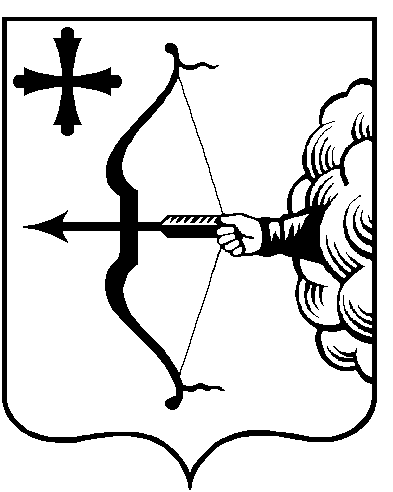 ЗАКОНОДАТЕЛЬНОЕ СОБРАНИЕ КИРОВСКОЙ ОБЛАСТИПОСТАНОВЛЕНИЕ